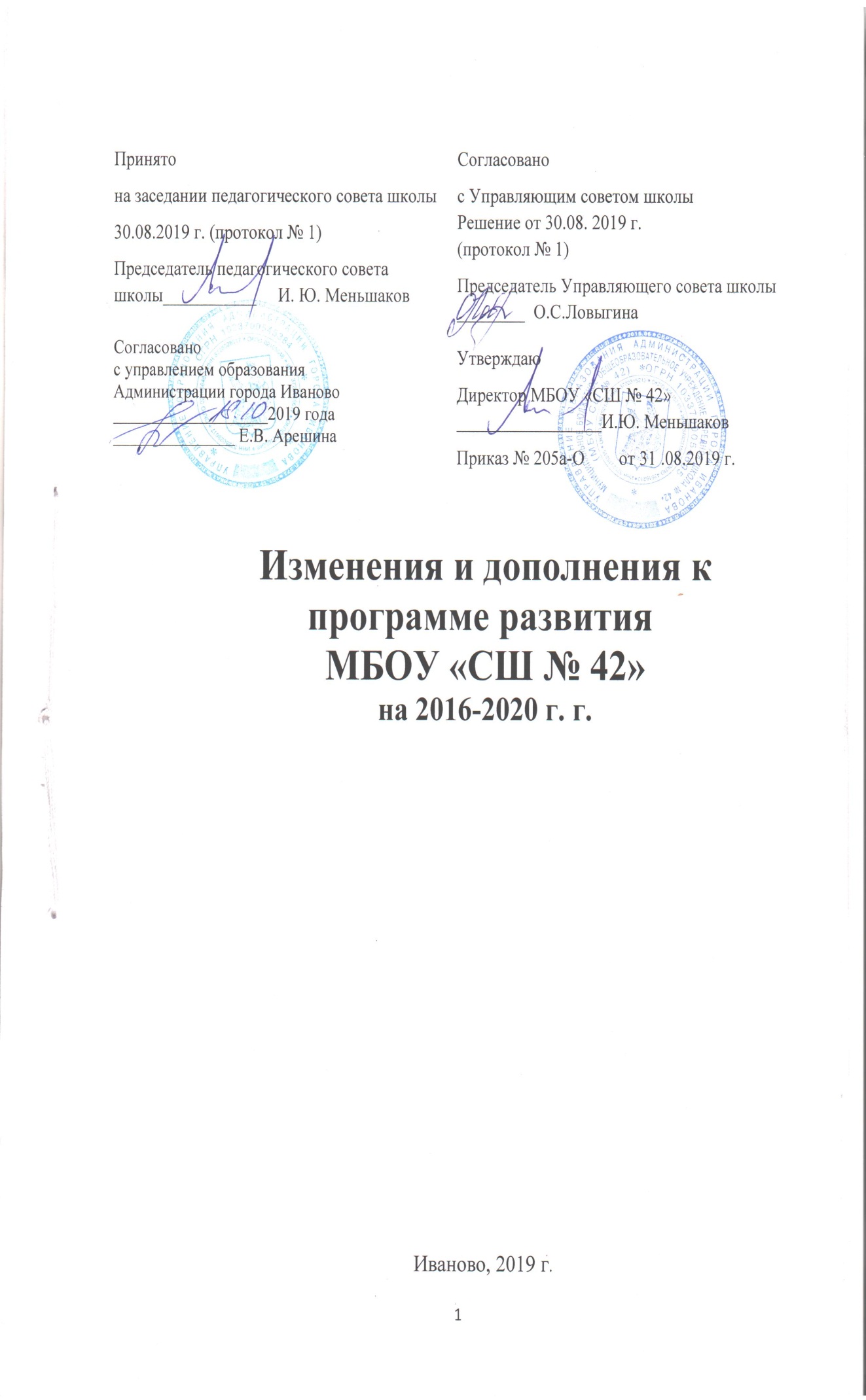 В связи с присоединением МБОУ «СШ № 31»  к  МБОУ «СШ № 42» возникла необходимость внесения изменений и дополнений в программу развития МБОУ «СШ № 42». С 2019-2020 учебного года в  реорганизованной школе будет обучаться 769 обучающихся. Учебные занятия будут проводиться в одну смену. Начальная школа будет находиться в здании по адресу: г. Иваново, ул. 4-я Сосневская, д.57/15, 5-11 классы будут обучаться по адресу: г. Иваново, ул. Окуловой д.1.  Режим работы школы с 2019 года: 1-11 классы - пятидневная учебная неделя. Раздел 1.3 Структура управления МБОУ «СШ № 42»Управление МБОУ «СШ № 42» осуществляется в соответствии с Законодательством РФ и Уставом школы. Формами самоуправления являются:- Управляющий совет Школы;- Педагогический совет Школы;- Родительский комитет;- Совет старшеклассников.Раздел I.5. Характеристика образовательного процесса и его организационно-педагогическое обеспечение1.5.1. Реализуемые основные общеобразовательные программы1.5.2. Структура классов:1.7 Кадровый потенциалВ школе работают 67 сотрудника. Из них:- администрации - 8 человек;- учителей - 37 человек; -педагог –психолог – 1 человек- обслуживающий персонал - 20 человек.В школе работают 6 педагогов дополнительного образования из Дома детского творчества №3 и Центра воспитательной работы №2. 1.9. Сведения о материально-технической базе школы и ее состояние1.9.1 Сведения об используемых зданиях и помещениях: общая площадь, перечень учебных помещений с указанием назначения и площади.1.9.2. Методическое и техническое оснащение образовательного процесса.1.9.3.Основное учебное оборудование:Виды программФорма образованияФорма образованияСрок освоенияКол-во классовНапол-няемостьклассовчел./%Общий контин-гентОбщий контин-гентУровень образования, получаемый по завершении обученияОбразовательная программа начального общего образования (ОП НОО), ФГОСочнаяочная4года1231/124 %369369Начальное общее образование Образовательная  программа основного общего образования(ОП ООО), ФГОСочнаяочная5 лет1524/96 %357357Основное общее  образованиеОбразовательная  программасреднего общего образования(ОП СОО), ФКГОСочнаяочная2 года230 /125%6060Среднее общее образованиеДополнительные общеразвивающие  программы  следующей направленности:Дополнительные общеразвивающие  программы  следующей направленности:Дополнительные общеразвивающие  программы  следующей направленности:Дополнительные общеразвивающие  программы  следующей направленности:Дополнительные общеразвивающие  программы  следующей направленности:Дополнительные общеразвивающие  программы  следующей направленности:Дополнительные общеразвивающие  программы  следующей направленности:Дополнительные общеразвивающие  программы  следующей направленности:Дополнительные общеразвивающие  программы  следующей направленности:НаправленностьНаправленностьФорма освоенияФорма освоенияСрок освоенияКоличество группКоличество группЧисленность и процент от общего контингентаЧисленность и процент от общего контингентаХудожественно-эстетическаяХудожественно-эстетическаяочнаяочная1год2020270/35%270/35%Естественно-научнаяЕстественно-научнаяочнаяочная1 год3375/10%75/10%Физкультурно-спортивнаяФизкультурно-спортивнаяочнаяочная1 год33116/15%116/15%Социально-педагогическаяСоциально-педагогическаяочнаяочная1 год2929769/100%769/100%Предшкольная подготовкаПредшкольная подготовкаочнаяочная1 год224545Количество классов по уровням и параллелям:Количество классов по уровням и параллелям:Количество классов по уровням и параллелям:1-4 классы5-9 классы10-11 классыВсего, в том числе:12152общеобразовательных12152Средняя наполняемость классов (чел/%)31/124 %24/96 %30 /125%№Состав педагогических кадровВсего% к общему числу пед. работниковКоличество педагогических кадров45100Из них имеют образование:-высшее- среднее профессиональное450100Имеют квалификационную категорию:- высшую - первую- соответствие занимаемой должности - молодые специалисты772321616514Награждены «Почетной грамотой Министерства образования и науки»613Награждены знаком «Почётный работник общего образования»12Звание «Заслуженный учитель Российской Федерации»00№НаименованиеколичествоПлощадь кв.мУчебный кабинет для учащихся 1-4-х классов12584 кв.мУчебный кабинет иностранного языка3125,9 кв.мУчебный кабинет математики3140 кв.мКомпьютерный класс149,3 кв.мУчебный кабинет химии152,1 кв.мУчебный кабинет русского языка и литературы5236 кв.мУчебный кабинет физики150,9 кв.мУчебный кабинет биологии149,7кв.мУчебный кабинет музыки и МХК149,5 кв.мУчебный кабинет истории и обществознания297,3 кв.мУчебный кабинет географии149,6 кв.мЛаборатория (кабинетов химии, физики, биологии)361кв.мСпортивный зал2174,2 кв.мСтоловая2316,4 кв.мАктовый зал2191,5 кв.мМузей124 кв.мТренажерный зал122 кв.мКабинет ЛФК148,3 кв.мРаздевалка для учащихся4130,2 кв.мУчительская261,1 кв.мМедицинский кабинет (процедурный, кабинет врача)474,7кв.мБиблиотека281,4 кв.мСлужебные кабинеты (директора, секретаря, заместителей)5117,6 кв.мКабинет для кружковой работы4122,1кв.мИтого помещений:631692,3кв.мСпортивная площадка24307 кв.мВидКоличество всего (экземпляров литературы или единиц оборудования и инвентаря)Количество в пересчёте на 1 обучающегосяСтепень оснащённости (полная, частичная) Учебно-методическоеУчебно-методическоеУчебно-методическоеУчебно-методическоеУчебники1573120,4полнаяМетодические пособия для педагогов.1783-полнаяУчебно-информационные материалы на электронных носителях.5551,5полнаяИнформационно-техническоеИнформационно-техническоеИнформационно-техническоеИнформационно-техническоеАудиотехника1129полнаяТелевизоры2-полнаяФото и видеотехника476полнаяКомпьютеры575,6полнаяКопировально-множительная техника1619,8полнаяИнтернетКоличество подключенных рабочих мест30хполнаяДругое:Интерактивная доска2136,6  частичнаяАРМ библиотекаря1хполнаяМатериально-техническоеМатериально-техническоеМатериально-техническоеМатериально-техническоеТренажёры8-полнаяМузыкальные инструменты:СинтезаторПианино22ххполнаяполнаяУчебный кабинетНаименование оборудованияколичествоУчебный кабинет для учащихся 1-4-х классовКомплект опорных таблиц по математике, русскому языку;Комплект демонстрационных таблиц по математике, русскому языку;Наборы муляжей для рисованияДидактический материал по природоведениюНабор таблиц «Словарные слова»Касса лента букв, касса цифрКомплект таблиц безопасного поведения школьникаГлобусКартыПлакатыЛинейка, циркуль, угольникНабор таблиц «Русский алфавит»Компакт –дискМагнитные доски88825410410406838104284Учебный кабинет иностранного языкаСловарьКниги для чтенияАудио-кассетыКартыКомплект демонстрационных таблицПортреты писателей Магнитные доски1548251018151Учебный кабинет математикиЛинейкаНабор геометрических фигурКомплект демонстрационных таблиц по алгебреНабор демонстрационных таблиц «Векторы»Набор демонстрационных таблиц по геометрии Набор демонстрационных таблиц по математикеНабор демонстрационных таблиц по тригонометрииУгольники, циркульМагнитные доски4351523662Компьютерный классМультимедийные пособия Магнитные доски1002Учебный кабинет химииПолный комплект учебно-лабораторного оборудования кабинета химии1Учебный кабинет русского языка и литературыВидеофильмМагнитные доскиНабор «Писатель»Наборы портретов  писателейКомпакт дискиНабор  демонстрационных таблицМетодическая литература624128352846Учебный кабинет физикиМагнитные доскиНабор таблиц демонстрационныхТермометр демонстрационныйНаборы демонстрационныеПрибор для изучения газовых законовДемонстрационные модели приборовШтативМашина волноваяНабор посуды для кабинета физикиКомплект легкоподвижных тележекАмперметр лабораторныйвольтметр лабораторныйбарометрнасос воздушныйвидеофильмкомпасмиллиамперметрмодель электродвигателянабор дифракционных решетокнабор пружиннабор телприбор для измерения световой волныМультимедийные пособия 1312121111101011101051¼1115Учебный кабинет биологииПолный комплект учебно-лабораторного оборудования кабинета биологии1Учебный кабинет музыки и МХКПианиноМагнитные доскиНаборы репродукций картинDVD/CD фильмНабор демонстрационного материала1273425Учебный кабинет истории и обществознанияКартаГлобусМагнитные доски9622Учебный кабинет географиикарта Магнитные доскиГлобусНабор географических атласовВидеофильмКомпакт дискБарометрКомпасРулеткиГербарийколлекции1021518053542152213Спортивный залМячиМатыСкакалкитеннисный столракеткиволейбольная сеткасекундомерсвистокрулеткафлажкинасоскомплект «футбольная форма»скамейка гимнастическаябрусьятурник128201622228111421Актовый залТелевизорМикрофонМузыкальный центрМагнитолаВидеоплейерМагнитная доскаПроекторноутбуквидеофильмыкомпакт диск131111113540МузейЭкспонатыСтеллажиВидеоплейерТелевизорфотоматериалыБолее 300411Более 1000Тренажерный залТренажер силовойШтангатренажер513Кабинет ЛФКМячиСкакалкаОбручиВелотренажерМини- тренажерМячи медицинскиеМассажерРоликиэспандер1610192210541БиблиотекаУчебники      Художественная литератураСправочная литература иэнциклопедическая литератураОбщий фонд473210980117615712Состояние материально-технической базы требует совершенствования,  обновления и укрепления, чтобы стать  платформой для реализации Программы развитияСостояние материально-технической базы требует совершенствования,  обновления и укрепления, чтобы стать  платформой для реализации Программы развитияСостояние материально-технической базы требует совершенствования,  обновления и укрепления, чтобы стать  платформой для реализации Программы развития